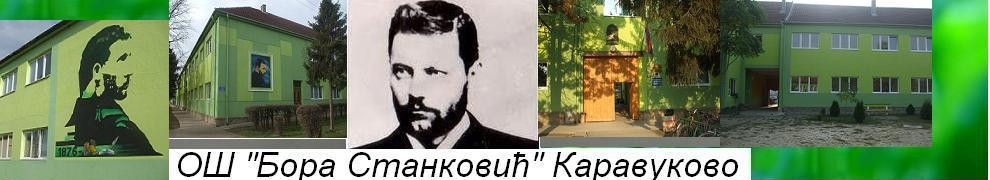 ИЗВЕШТАЈ О РЕАЛИЗАЦИЈИ РЕПУБЛИЧКЕ СМОТРЕ СТВАРАЛАШТВА УЧЕНИКА ОСНОВНИХ ШКОЛА „ПОД ИСТИМ НЕБОМ НАШЕГ ДОМА“ У КАРАВУКОВУ 30. 04. 2015.У ОШ „Бора Станковић“ у Каравукову 30. 04. 2015. одржана је републичка смотра стваралаштва у ченика основних школа „Под истим небом нашег дома“. Републичкој смотри је претходило школско рангирање радова, а због штрајка просветних радника планиране окружне смотре нису реализоване.  Тема овогодишње смотре је “Игра и школовање некада“. Стигли су радови из 19 школа из Србије и једне школе из Републике Хрватске из Бршадина. На републичку смотру је дошло 130  ученика из 15 школа и школе из Бршадина. Активности су реализоване по следећем програму:11.00 - 11.30 ДОЛАЗАК И НАМЕШТАЊЕ ИЗЛОЖБЕНОГ ПРОСТОРА11.30 – 12.00 -  ДОБРОДОШЛИЦА                         - ГОСТ ИЗНЕНАЂЕЊА  (ТОДЕ НИКОЛЕТИЋ)                         - ДЕГУСТАЦИЈА ЈЕЛА12.00 – 13.30  - ЖИРИ                          - РАДИОНИЦЕ ЗА ДЕЦУ: ИГРЕ ИЗ ДАВНИНА И ЈЕДНА ИГРА ИЗНЕНАЂЕЊА, ПРАВЉЕЊЕ ЛУТАКА ОД ПРИРОДНИХ МАТЕРИЈАЛА, РАЗМЕНА БЕЏЕВА, ОБЛАЧЕЊЕ НОШЊИ ПО ИЗБОРУ                           -  ПРЕЗЕНТАЦИЈА О САРАДЊИ ДВЕ ШКОЛЕ ОШ „БОРА СТАНКОВИЋ“ ИЗ КАРАВУКОВА И ОШ „23. ОКТОБАР“ ИЗ СРЕМСКИХ КАРЛОВАЦА (ЗА НАСТАВНИКЕ) И ИЗЛОЖБА СЛИКА ПОТОМАКА БОРЕ СТАНКОВИЋА13.30 -15.00 – РУЧАК                      - ЖАЛБЕ 15.00 – 16.00 - ПОДЕЛА ДИПЛОМА                         - ЧИТАЊЕ НАГРАЂЕНИХ ЛИТЕРАРНИХ РАДОВА И ИЗЛОЖБА КОЛЕКЦИЈА И ЛИКОВНИХ РАДОВА                        - ЕМИТОВАЊЕ НАГРАЂЕНОГ ФИЛМА                        - ИГРЕ ИЗ ДАВНИНА – ПРЕЗЕНТАЦИЈА НАУЧЕНИХ ИГАРА У РАДИОНИЦАМА И ИЗЛОЖБА НАПРАВЉЕНИХ ЛУТАКАЧланови жирија су: 1.  Мирослава Станојковић , ликовни уметник – вредновала је ликовне радове2.  Биљана Златковић,  директор библиотеке и музеја у Оџацима – вредновала је радове из категорије колекционарства старих предмета, фотографија и играчака3. Градимир Марковић,  начелник школске управе4. Тоде Николетић , књижевник – оценио је литерарне радове5. Никола Спасић , режисер – оценио је филмовеи координатор и аутор смотре Татјана Ковачев, професор разредне наставе.Чланови жирија су изабрали и предложили радове који се по њиховим критеријумима издвајају квалитетом. Након појединачног образложења за сваки рад и категорију, остали чланови жирија су једногласно усвојили да се предложеним кандидатима доделе дипломе за прво, друго и треће место у складу са правилником смотре. Такође су предложени радови којима су додељене похвале.Све школе учеснице Републичке смотре су добиле захвалнице за учешће.РезултатиЛитерарни радови:Немања Пешић ОШ „Бора Станковић“ Каравуково, ментор Данијела НиколићАнастасија Берић ОШ „Сремски фронт“ Шид, ментор Божица АришићМаша Микић ОШ „Светозар Марковић“ Лапово, ментор Лидија ГолубовићЛиковни радови:Јована Ристић ОШ „Никола Вукићевић“ Сомбор, ментор Рената ЦветковЈована Максимовић ОШ Фејеш Клара“ Кикинда, ментор Зорица РофаНенад Марковић ОШ „Бора Станковић“ Каравуково, ментор Марија ИлићКолекционарство:Ученици ОШ „Никола Вукићевић“Сомбор, ментор Рената Цветков Ученици петог разреда ОШ „Бора Станковић“ Каравуково, ментор Марија БјељацДејан Волаш ОШ „Свети Сава“ Кикинда, ментор Елеонора Волаш ЦибулаКратки филм :ОШ „Бранко Радичевић“ Мелница, ментор Звездана СтанојевићОШ „Петар Кочић“ Инђија, ментор Анка МрђанОШ „Вук Караџић“ Кикинда, ментор Наташа ИветићЗванични сајт смотре је http://podistimnebomnasegdoma.weebly.com/У Каравукову 5. 5. 2015.                               директор ОШ „Бора Станковић“ Каравуково Владимир Станчић_______________________________________ 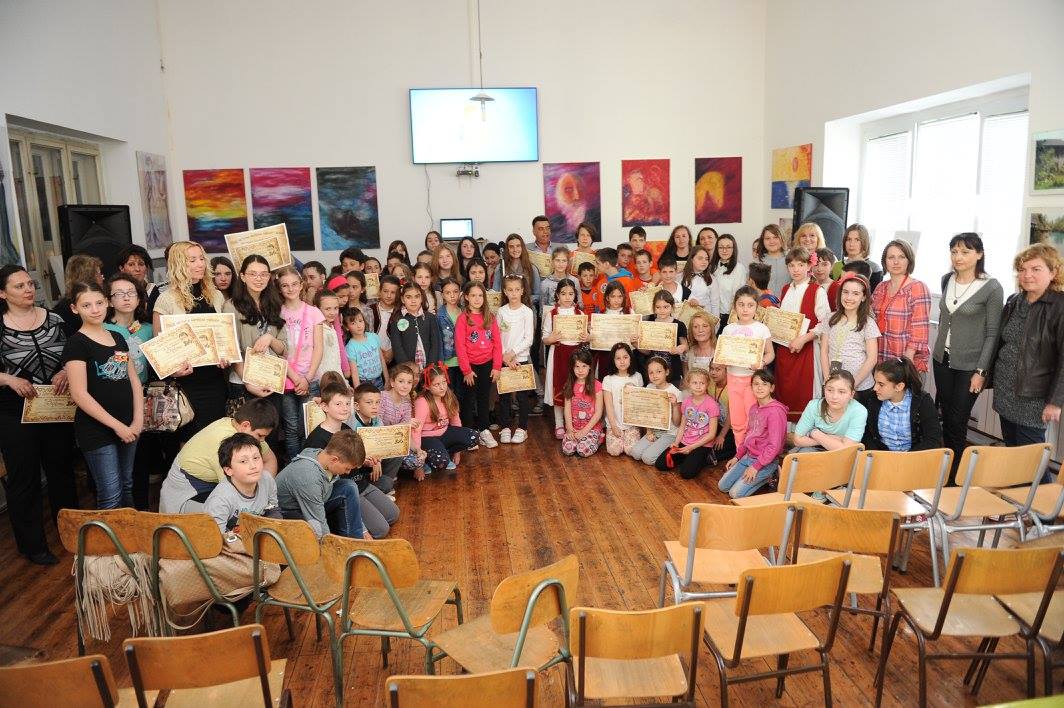 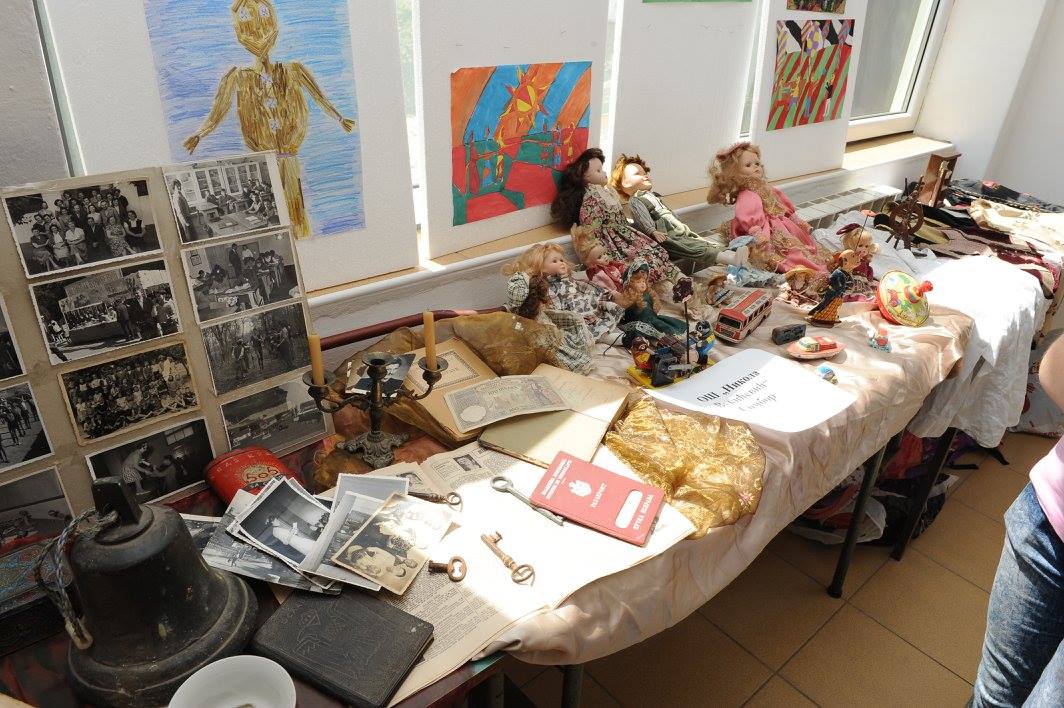 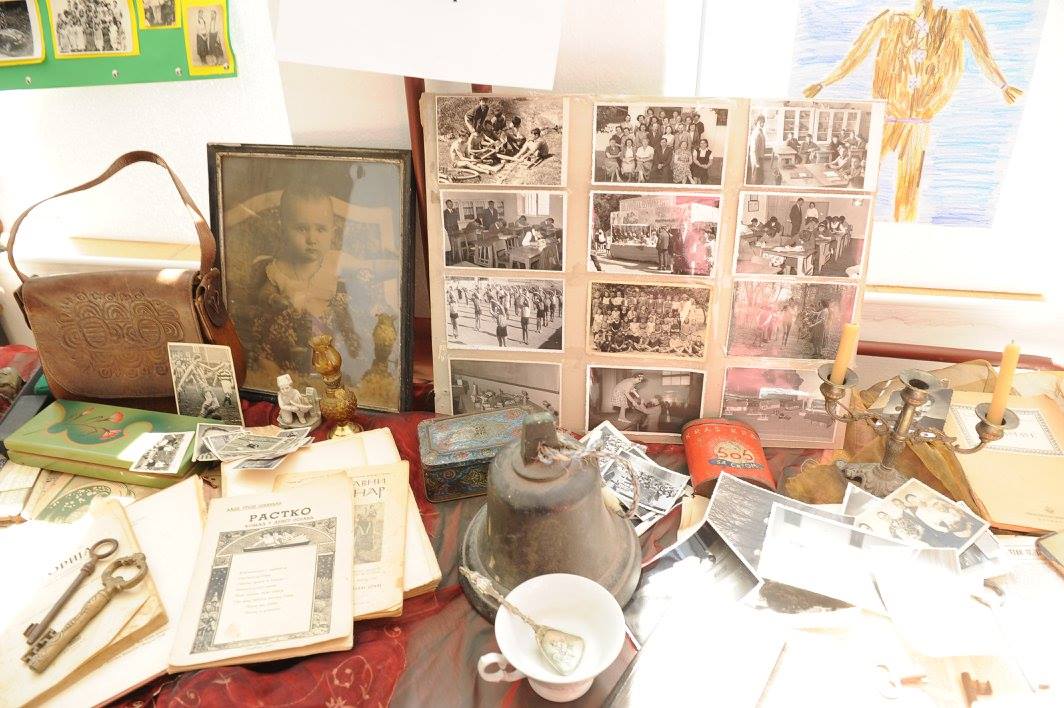 Bottom of Form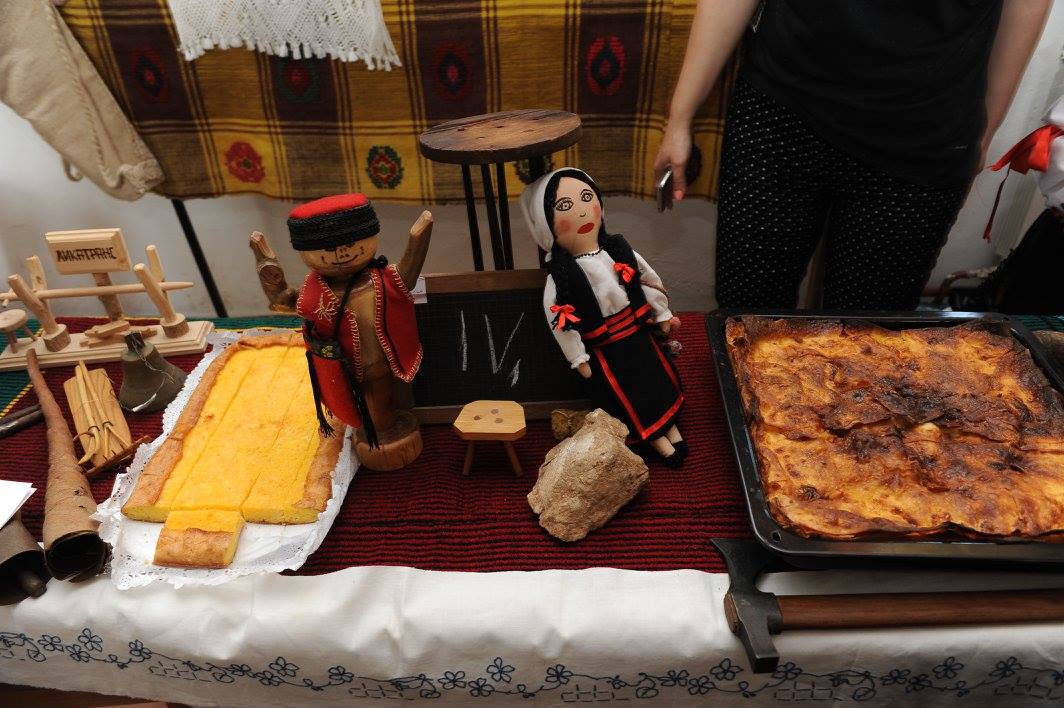 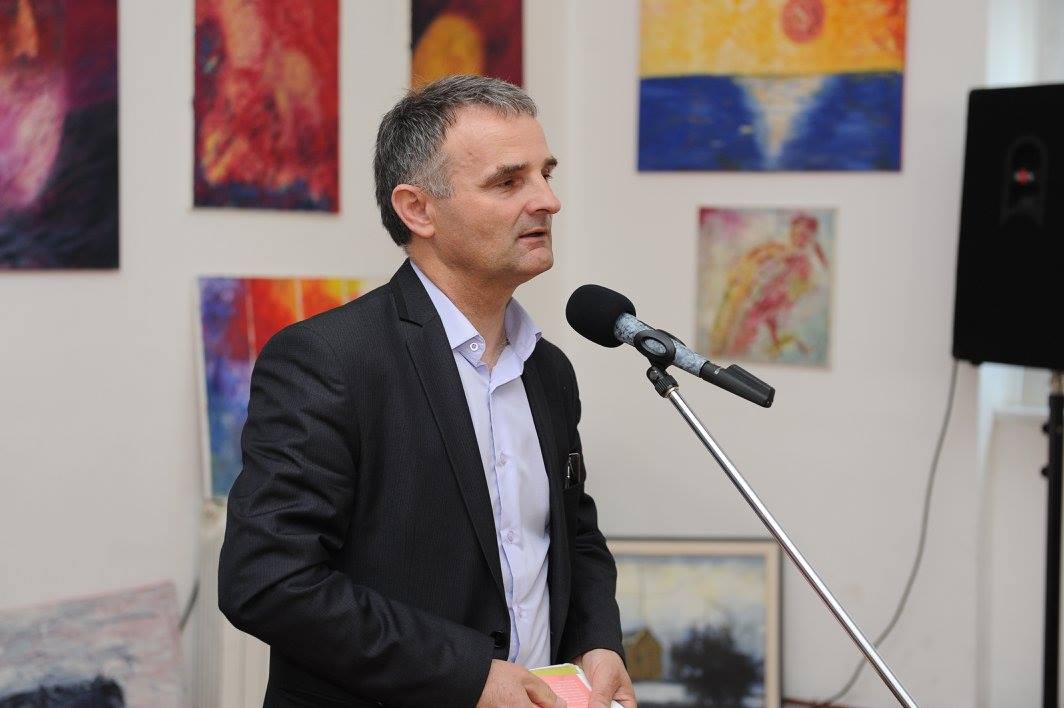 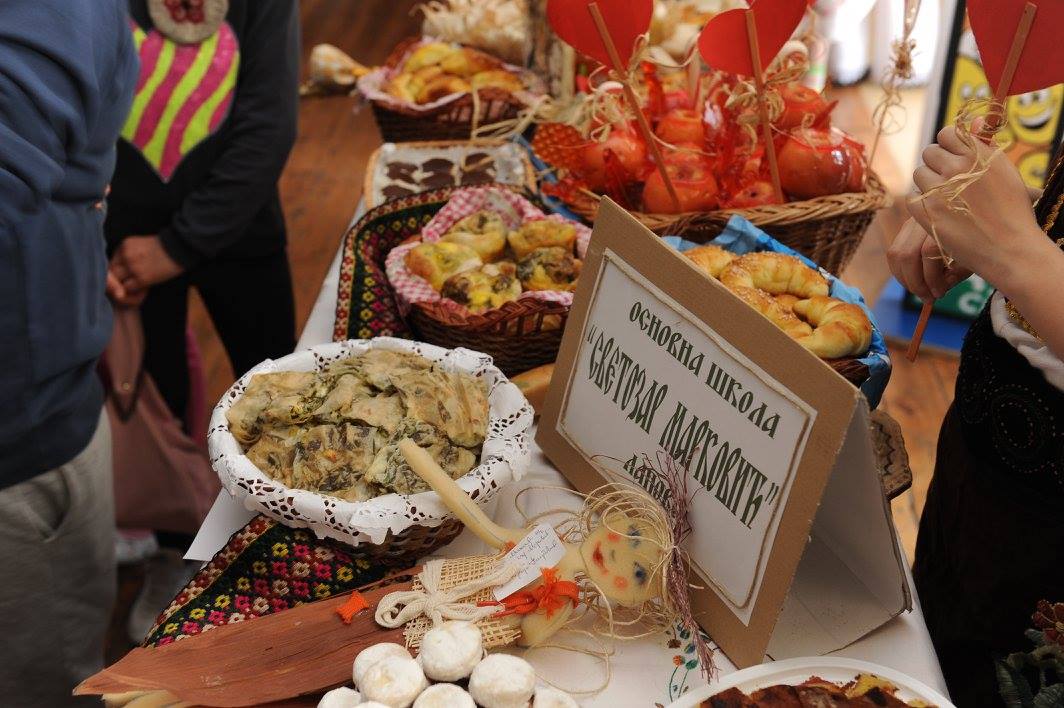 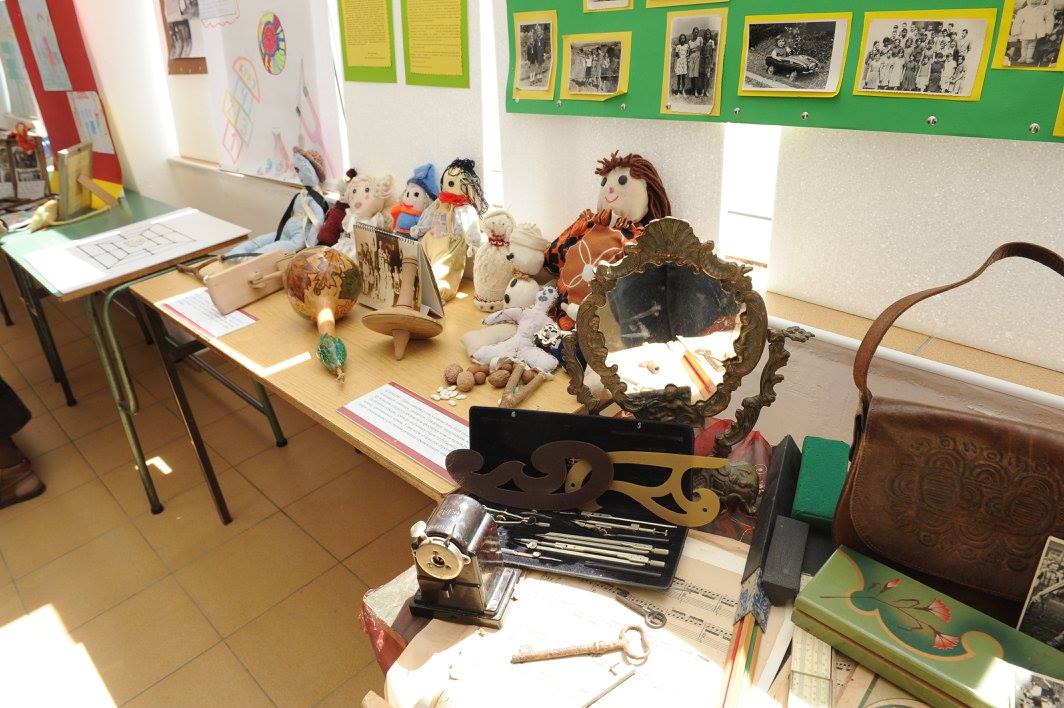 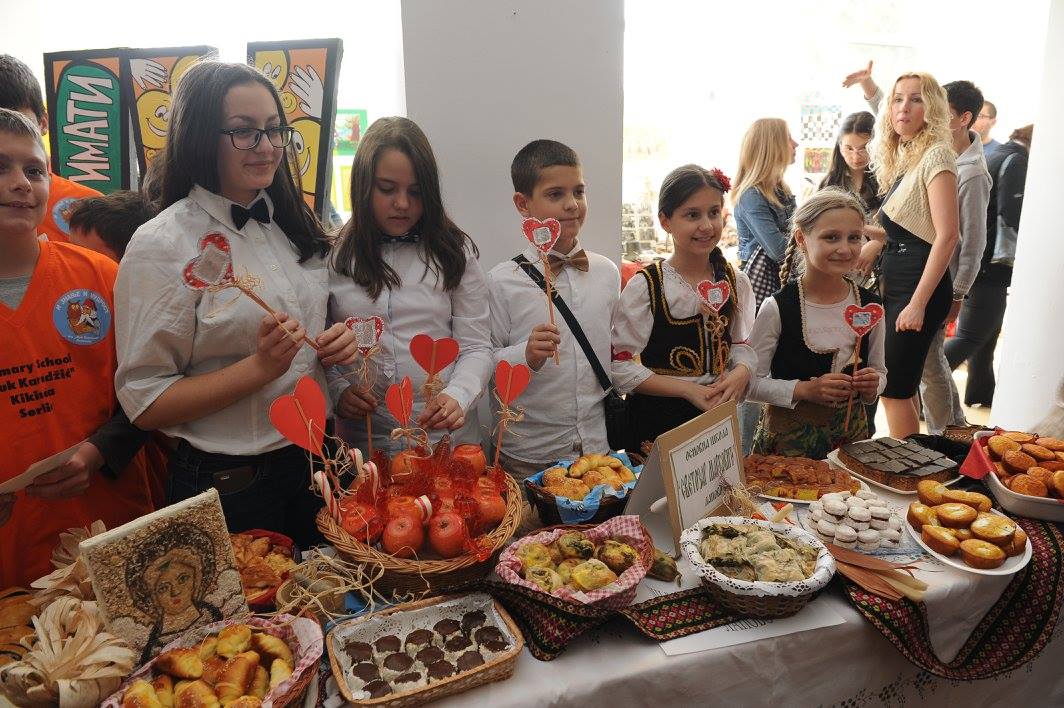 